Global Education Achievement Certificate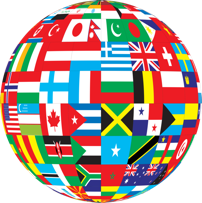 Department of Public Instruction School District of La CrosseGlobal Coordinator @ Logan HighRhonda McGowanrmcgowan@lacrossesd.orgph. 789-3325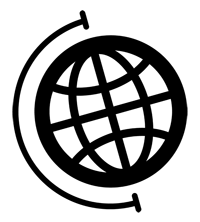 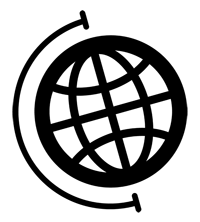 